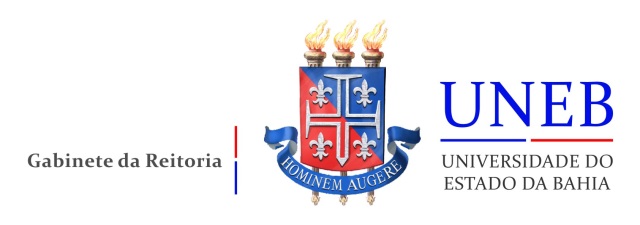 ANEXO 7FORMULÁRIO PARA INTERPOSIÇÃO DE RECURSORECURSO CONTRA RESULTADO RELATIVO AO EDITAL Nº........................... , realizado pelo Programa de Pós-Graduação Stricto sensu em Ciências Farmacêuticas (PPGFARMA), da Universidade do Estado da Bahia – UNEB – Campus I. Eu, ............................................................................................, portador do documento de identidade nº................., apresento recurso junto ao Programa de Pós-Graduação Stricto sensu em Ciências Farmacêuticas (PPGFARMA) contra resultado da etapa ........................... (especificar a etapa) da Seleção 2021.1 para alunos de matrícula regular.A decisão objeto de contestação é.................................................................................... (explicitar a decisão que está contestando). Os argumentos com os quais contesto a referida decisão são: ..........................................................................................................................................................................................................................................................................................................................................................................................................................................................................................................................................................................................................................Salvador, ......de......................de 20_____....................................................Assinatura do(a) candidato(a)